Requirements for the  Z. Koplik Certificate of Mastery SECTION I:Initial Requirements:To be eligible to apply, a student must meet the initial qualification based on Grade 10 MCAS Scores.  Students must earn a score of “exceeding expectations” or “advanced” (if using Legacy scores) on one MCAS exam and a minimum of “meeting expectations” or “proficient” (if using Legacy scores) on the remaining exams.  Because of the transition to the next-generation MCAS tests, you may receive different scores for initial qualification, please use the table below to assist with the conversion:Students may use scores from tests taken through Fall (November) 2023SECTION II:Application:Students in the graduating class of 2024 must complete and submit the application for the Koplik Certificate of Mastery by May 1, 2024.  The application must be submitted to the high school‘s Koplik Coordinator or School Counselor for proper review, certification and submission to the Department of Elementary and Secondary Education (DESE).  Applications sent directly to the DESE will be returned to the high school for proper processing.  Successful applicants will receive the Certificate of Mastery from the Massachusetts Department of Elementary & Secondary Education. Applications for the class of 2024 WILL NOT be accepted after May 1, 2024.NOTE: If you are waiting on late spring AP scores you MUST STILL SUBMIT your incomplete application by May 1.  Your incomplete application will not be processed until your test scores are received.  AP scores are due to your Koplik Coordinator no later than July 20, 2024.  SECTION III:Academic Achievement Requirement* (per Massachusetts 603 CMR 3):Students may choose to submit a combination of TWO options below in DIFFERENT content areas however at least one accomplishment must be in the area in which the student achieved a score in the range of “Meeting Expectations” on the MCAS: * Please note (Per Massachusetts 603 CMR 31.05(3)):  Test scores (in any combination) and /or academic achievements MAY NOT be in the same content area.  For example:If a student passes an exam in any area of biology, then (s)he may not submit scores from any other academic achievement in science (e.g., chemistry, physics, earth science, etc.)  If a student passes an exam in any area of social studies, then (s)he may not submit scores from any other academic achievement in history/social studies (i.e., microeconomics, psychology, world history, etc.)  If a student passes an exam in any area of math, then (s)he may not submit scores from any other academic achievement in math (i.e., calculus, statistics, etc.)If a student passes an exam in any area of English/language arts (ELA) then (s)he may not submit scores from any other academic achievement in ELA (i.e., Literature, English Language and Composition, etc.) If a student passes an exam in a foreign language, then (s)he may not submit scores from any other academic achievement in the same language area (i.e. German and German Language & Culture, etc.).The following exams/programs/achievements DO NOT meet the criteria for the Koplik Certificate of Mastery (Please note that this is not intended to be an exclusive list):ACT Exam ScoresGirl Scout Gold AwardMA Student Trooper ProgramNational Honor Society (General Membership)National Society of High School Scholars (General Membership)At least one accomplishment must be in the area in which the student achieved a score in the range of “Meeting Expectations” or “Proficient” on the MCAS:If a student scored in the range of “meeting expectations” or “proficient” on the MCAS ELA test, then at least one academic achievement must be in ELAIf a student scored in the range of “meeting expectations” or “proficient” on the MCAS Math test, then at least one academic achievement must be in MathIf a student scores in the range of “exceeding expectations” on both ELA and Math MCAS tests, then (s)he may choose any combination of achievements noted above provided they are not in the same content area.Advanced Placement Exams – All Scores must be a “3” or better(https://apstudent.collegeboard.org/home) **School Certifications This option will allow students that have met the initial eligibility for the Koplik Certificate of Mastery through MCAS scores the opportunity to apply for the tuition credit in circumstances where access to traditionally required standardized tests may be limited, restricted or (in some cases) non-existent. Please see your Koplik coordinator or guidance counselor for the official documentation for this optionBelow are EXAMPLES of competitions, prizes, awards, and publications that may be used to qualify for the Koplik Certificate of Mastery.  Please note that this is not intended to be an exclusive list.  A qualifying academic achievement MUST have a direct connection to the standards of the Massachusetts Curriculum Frameworks. Massachusetts Department of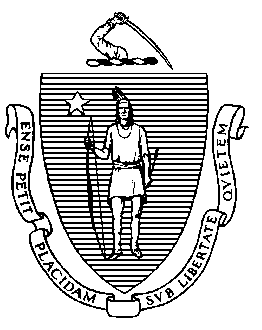 Elementary and Secondary Education75 Pleasant Street, Malden, Massachusetts 02148-4906 	Telephone: (781) 338-3000                                                                                                                 TTY: N.E.T. Relay 1-800-439-2370Koplik Certificate of Mastery ApplicationStudent information: Two additional academic achievements*: Please refer to Section III in the application packet regarding which academic achievements are acceptable and in what combinations.  At least one accomplishment must be in the area in which the student achieved a score in the range of “Meeting Expectations” on the MCAS. In addition, please note that two scores in the same content area, (for example: AP Chemistry and ANY other Science accomplishment or AP Statistics and ANY other Mathematics accomplishment, or AP World History Subject Test and ANY other History/Social Studies test) WILL NOT be accepted. NOTE: If you are waiting on late spring AP scores you MUST STILL SUBMIT your incomplete application by May 1.  AP scores are due to your Koplik Coordinator no later than July 20, 2024.  Please attach photocopies of the qualifying academic achievements. Enter subjects, scores (if applicable) and date(s) below.	Submission: For confidentiality and security purposes, please:DO NOT SEND APPLICATIONS OR SUPPORTING DOCUMENTATION DIRECTLY TO DESE!Please submit this application to your high school’s Koplik coordinator for review no later than May 1st of your senior year.  Your School Counselor will notify the Department of Elementary & Secondary Education when all of your scores and other documentation have been received and approved (indicated by the Koplik coordinator’s signature below).  Successful applicants will receive the Certificate of Mastery from the Massachusetts Department of Elementary & Secondary Education. You may not make an initial application after May 1, 2024.Verification: The Koplik Coordinator attests to the accuracy of the information provided in this application form by his/her signature below.Koplik Coordinator’s name (printed)		              			Signature/dateKoplik Application ChecklistPlease confirm that you have completed/included the following with your application and are submitting it to your high school Koplik coordinator or guidance counselor BEFORE May 1, 2024:☐ Application page INCLUDING a NON-SCHOOL affiliated email address☐ Documentation certifying a combination of TWO of the following achievements (additional information on these achievements can be found on pages 3-5 of this application packet):A score of 3 or better on an AP exam (student may opt to submit scores from 2 AP exams in different content areas)NOTE: If you are waiting on late spring AP scores you MUST STILL SUBMIT your incomplete application by May 1.  Your incomplete application will not be processed until your test scores are received.  AP scores are due to your Koplik Coordinator no later than July 20, 2024.  ONE Certification of Outstanding Achievement from department head ONE Certification of family/community leadership from department headONE Certification of completion of advanced course work International Baccalaureate Diploma Programme (DP) full Diploma or a Bilingual Diploma Massachusetts Seal of BiliteracyAn official transcript from an accredited college or university indicating a grade of B or higher on a college course taken during high school. Membership in a SPECIFIC National Honors Society (general NHS membership does not qualify)Competitions, Prizes, Awards, PublicationsRemember: At least one accomplishment must be in the area in which the student achieved a score in the range of “Meeting Expectations” (proficient) on the MCAS.IMPORTANT NOTE:Application processing time is dependent upon when the Koplik Coordinator submits the application to DESE, not when the student submits the application to the coordinator.Most MA public colleges and universities require the hard copy of both the Koplik letter AND certificate.  While the MA Department of Elementary and Secondary Education keeps an electronic database of Koplik recipients and sends a full electronic copy to the email address you provide as well as the high school’s Koplik coordinator, we DO NOT keep paper copies on file.  Please keep your letter and certificate in a safe place.Next Gen Score EligibilityLegacy Score EligibilityScore at “Exceeding Expectations” (noted below) on ONE of the tests noted below:ELA: Minimum of 501Math: Minimum of 504Bio/Phy: Minimum of 522Score at “Advanced” (minimum of 260) on ONE of the tests noted below:ELAMathematics High School S/TE Score at “Meeting Expectations” (noted below) or higher on each remaining test:ELA: Minimum of 472Math: Minimum of 486Bio/Phy: Minimum of 491Score at “Proficient” (Minimum of 240) or higher on each remaining test:ELA Mathematics High School S/TE A score of 3 or better on an AP exam (student may opt to submit scores from 2 AP exams in different content areas)ONE Certification of Outstanding Achievement from department head** ONE Certification of family/community leadership from department head**ONE Certification of completion of advanced course work** International Baccalaureate Diploma Programme (DP) and be awarded either a full Diploma or a Bilingual Diploma during or upon graduating from high school.  Students who are awarded a Certificate through the IB Programme must receive a score of a 5 or better during or upon graduating from high school.  Documentation is an official transcript from the International Baccalaureate Program.Massachusetts Seal of BiliteracyReceive a grade of B or higher on a college course taken during high school. Documentation is an official transcript from an accredited college or university.  Note: Two college courses may be used provided they are in different content areas.SPECIFIC National Honors Societies (e.g., NMHS, NFHS; general NHS membership does not qualify)Competitions, Prizes, Awards, Publications: A student must win a prize or award in a competition or be selected for an activity or publication, beyond the local school level, based on excellence in achievement in an academic or artistic field.  Evidence could be a certificate, award, article or excerpt and title page from a publication, or a letter from a sponsoring organization indicating the level of work the student accomplished.   Sample of programs (NOT an exclusive list) is on page 5 of this application packet.English*Science*History & Social Studies*English Lang. & CompositionEnglish Lit. & Composition*Only ONE ELA test score / academic achievement will be acceptedBiologyChemistryEnvironmental SciencePhysics 1: Algebra-BasedPhysics 2: Algebra-BasedPhysics C: Electricity & MagnetismPhysics C: Mechanics*Only ONE science test score / academic achievement will be acceptedEuropean HistoryGov’t & Politics: ComparativeGov’t & Politics: USHuman GeographyMacroeconomicsMicroeconomicsPsychologyUS HistoryWorld History*Only ONE History/Social Studies test score / academic achievement will be acceptedMathematics*BiologyChemistryEnvironmental SciencePhysics 1: Algebra-BasedPhysics 2: Algebra-BasedPhysics C: Electricity & MagnetismPhysics C: Mechanics*Only ONE science test score / academic achievement will be acceptedEuropean HistoryGov’t & Politics: ComparativeGov’t & Politics: USHuman GeographyMacroeconomicsMicroeconomicsPsychologyUS HistoryWorld History*Only ONE History/Social Studies test score / academic achievement will be acceptedCalculus ABCalculus BCStatistics*Only ONE Math test score / academic achievement will be acceptedBiologyChemistryEnvironmental SciencePhysics 1: Algebra-BasedPhysics 2: Algebra-BasedPhysics C: Electricity & MagnetismPhysics C: Mechanics*Only ONE science test score / academic achievement will be acceptedEuropean HistoryGov’t & Politics: ComparativeGov’t & Politics: USHuman GeographyMacroeconomicsMicroeconomicsPsychologyUS HistoryWorld History*Only ONE History/Social Studies test score / academic achievement will be acceptedCalculus ABCalculus BCStatistics*Only ONE Math test score / academic achievement will be acceptedForeign Language*European HistoryGov’t & Politics: ComparativeGov’t & Politics: USHuman GeographyMacroeconomicsMicroeconomicsPsychologyUS HistoryWorld History*Only ONE History/Social Studies test score / academic achievement will be acceptedCalculus ABCalculus BCStatistics*Only ONE Math test score / academic achievement will be acceptedChinese Lang. & CultureFrench Lang. & CultureGerman Lang. & CultureItalian Lang. & CultureJapanese Lang. & CultureLatinSpanish Lang. & CultureSpanish Lit. & Culture*Students may not submit scores for tests taken in the SAME foreign language areaEuropean HistoryGov’t & Politics: ComparativeGov’t & Politics: USHuman GeographyMacroeconomicsMicroeconomicsPsychologyUS HistoryWorld History*Only ONE History/Social Studies test score / academic achievement will be acceptedCalculus ABCalculus BCStatistics*Only ONE Math test score / academic achievement will be acceptedChinese Lang. & CultureFrench Lang. & CultureGerman Lang. & CultureItalian Lang. & CultureJapanese Lang. & CultureLatinSpanish Lang. & CultureSpanish Lit. & Culture*Students may not submit scores for tests taken in the SAME foreign language areaArts / Music*Computer Science*Chinese Lang. & CultureFrench Lang. & CultureGerman Lang. & CultureItalian Lang. & CultureJapanese Lang. & CultureLatinSpanish Lang. & CultureSpanish Lit. & Culture*Students may not submit scores for tests taken in the SAME foreign language areaArt HistoryMusic TheoryStudio Art: 2-D DesignStudio Art: 3-D DesignStudio Art: Drawing*Only ONE Arts/Music test score / academic achievement will be acceptedComputer Science AComputer Science Principles*Only ONE Computer Science test score / academic achievement will be acceptedChinese Lang. & CultureFrench Lang. & CultureGerman Lang. & CultureItalian Lang. & CultureJapanese Lang. & CultureLatinSpanish Lang. & CultureSpanish Lit. & Culture*Students may not submit scores for tests taken in the SAME foreign language areaArt HistoryMusic TheoryStudio Art: 2-D DesignStudio Art: 3-D DesignStudio Art: Drawing*Only ONE Arts/Music test score / academic achievement will be acceptedExample:QualifierAcademic Decathlon CompetitionParticipationAlzheimer’s Association Leadership Poster AwardsStudent PosterAmerican Field Service ScholarshipRecipientArts Recognition and Talent Search (ARTS)Finalist / Participant in National YoungARTS weekBoys State and Girls StateParticipationCyberPatriot National Youth Cyber Education ProgramState Round (or above) Silver/Gold/PlatinumDestination ImaginationMA or National RecognitionDistributive Education Clubs of America (DECA) Certificate of Excellence/Silver/Blue/Grand or Sponsored Cash AwardsEnglish-Speaking Union's National Shakespeare CompetitionBranch and NationalFamily, Career, and Community Leaders of America (FCCLA) Multiple Awards and ScholarshipsFIRST (For Inspiration and Recognition of Science and Technology) Multiple AwardsFuture Business Leaders of America (FBLA) FBLA AwardsFuture Farmers of America (FFA) Multiple Awards and ScholarshipsGreater Boston Youth Symphony OrchestraParticipationHigh Schools That Work Award of Educational AchievementIntel Science Talent Search (STS)Semi-finalist or FinalistJunior Achievement Award or ScholarshipLatin Certamen CompetitionMultiple AwardsMassachusetts Art Education Association: Art-All StateParticipationMassachusetts Educational Theater Guild Multiple Awards and ScholarshipsMassachusetts Foreign Language AssociationEssay Contest and AwardsMassachusetts Music Educators Association: Music All StateParticipationMassachusetts or National History DayPrizes for written papers, audio/visual presentationsMathematics Association of America (AIME, IMO, MOSP, USAMO, USAJMO)ParticipationMicrosoft Certification ProgramsCertificationNational French (or other SPECIFIC Honor Society)Membership (MUST be specific society; general NHS membership does not qualify)National MeritSemi-finalist and FinalistNational Society of High School Scholars SPECIFIC awards (general NSHSS membership does not qualify)Publication in a literary magazine such as “The Concord Review”PublicationRegional Talent Search/Johns Hopkins University CTY Awards InvitationScholastic Art and Writing AwardsMA or National RecognitionScience OlympiadMultiple Awards and ScholarshipsSkills USAFinalist / MedalistName:D.O.B.:       /        /20SASID#:SASID#:School/District:Graduation Year:  20_ _Home Address:City:City:Zip:Non-School Email:Achievement 1:Score:Content Area:                                  Arts/Music       Comp Sci       ELA/Lit        For Lang       History/SS       Math       Science   (Circle One)Date:Achievement 2:Score:Content Area:                                   Arts/Music       Comp Sci       ELA/Lit        For Lang       History/SS       Math       Science   (Circle One)Date: